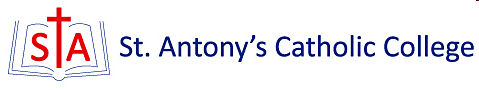 In year admission application formBefore you complete this form please make sure that you have read the information about our school and the process which any ‘In Year’ admission will follow.  The term ‘In Year’ applies to all admissions to the college outside the normal admission to the college in the September of Year 7 – around the normal transition from Primary school.In our voluntary aided (VA) Roman Catholic college the governing body are responsible for admissions and as such they will take every care to ensure that the distinctive nature of our Catholic community is maintained.  The governing body sub-committee will meet once per half term to consider applications to the college and they will communicate in writing their decision.  Any application made outside the normal route (as described above) will only be considered on receipt of a fully completed application form.   The form should be completed and returned to the school, marked for the attention of the Chair of Admissions, – applications made through the LA for ‘In year’ admissions WILL NOT be considered.Please complete this form using black ink and CAPITAL LETTERS.  You MUST include a copy of the child’s birth certificate and two forms of proof of address.  One of which must be a council tax bill, utility bill, solicitors letter showing completion date or a signed tenancy agreement.  Please do not send originals.SECTION 1:SECTION 2:Please state the religion of the child and if a Baptised Roman Catholic where and when the child was Baptised.Religion:	        	Baptised at:                                                           Date:A copy of the Baptismal certificate may well be requested by the admissions committee.Does your child have a statement of special educational need? 		 Yes 		NoIs your child in public care?  	Yes 		NoIf Yes, which local authority?  Please provide the name of the child’s social worker and/or advisory teacher:  Is the child’s parent/carer working as a UK service personnel or other Crown Servant? 		YesSECTION 3:  Please only fill in this section if you are moving house.SECTION 4:SECTION 5: Sibling informationDoes your child have any brothers or sisters at St Antony’s Catholic College?SECTION 6:  Parents/Carer contact details:SECTION 7: Additional Information.  Why do you want your child to move school? Please provide as much information as you can and use a separate sheet where necessary.I have discussed my reasons for wanting to move my child to a different school with my child’s current school?Yes      		NoSECTION 8: I have included FORM A completed by my child’s current school.		YesHave any of the following services been involved with your child in the last 3 years?Is your child attending school regularly?		Yes		NoIf your child is not attending regularly, please state why.SECTION 9: DeclarationReason for your application	Please tick relevant box belowMoving into Trafford areaMoving house within the Trafford areaMoving from another Trafford schoolMoving from another LA schoolMoving from a PRU or other specialist provision e.g Trafford High SchoolYour child’s detailsYour child’s detailsDate that the place is required (dd/mm/yy)Date that the place is required (dd/mm/yy)First NameMiddle NamesFamily NameDate of BirthPlease circle:MaleFemaleCurrent Address:House NumberHouse or Flat Name/NumberHouse or Flat Name/NumberStreetTownDistrictPostcodeThis is essential  in order to correctly process your applicationThis is essential  in order to correctly process your applicationWhen are you moving house?When are you moving house?Date is required  (dd/mm/yy)Date is required  (dd/mm/yy)YOUR NEW ADDRESS:YOUR NEW ADDRESS:YOUR NEW ADDRESS:YOUR NEW ADDRESS:YOUR NEW ADDRESS:YOUR NEW ADDRESS:House NumberHouse or Flat Name/NumberHouse or Flat Name/NumberStreetTownDistrictPostcodeThis is essential  in order to correctly process your applicationThis is essential  in order to correctly process your applicationSchools attendedSchools attendedYou should list all the schools, primary and secondary that your child has attended – failure to disclose details accurately could lead to any offer of a place being withdrawnYou should list all the schools, primary and secondary that your child has attended – failure to disclose details accurately could lead to any offer of a place being withdrawnYou should list all the schools, primary and secondary that your child has attended – failure to disclose details accurately could lead to any offer of a place being withdrawnSchool NameAddressPhone Number:Fax:Start Date:End Date:Reason for leaving:Reason for leaving:Reason for leaving:Reason for leaving:Reason for leaving:Schools attendedSchools attendedYou should list all the schools, primary and secondary that your child has attended – failure to disclose details accurately could lead to any offer of a place being withdrawnYou should list all the schools, primary and secondary that your child has attended – failure to disclose details accurately could lead to any offer of a place being withdrawnYou should list all the schools, primary and secondary that your child has attended – failure to disclose details accurately could lead to any offer of a place being withdrawnSchool NameAddressPhone Number:Fax:Start Date:End Date:Reason for leaving:Reason for leaving:Reason for leaving:Reason for leaving:Reason for leaving:Schools attendedSchools attendedYou should list all the schools, primary and secondary that your child has attended – failure to disclose details accurately could lead to any offer of a place being withdrawnYou should list all the schools, primary and secondary that your child has attended – failure to disclose details accurately could lead to any offer of a place being withdrawnYou should list all the schools, primary and secondary that your child has attended – failure to disclose details accurately could lead to any offer of a place being withdrawnSchool NameAddressPhone Number:Fax:Start Date:End Date:Reason for leaving:Reason for leaving:Reason for leaving:Reason for leaving:Reason for leaving:Schools attendedSchools attendedYou should list all the schools, primary and secondary that your child has attended – failure to disclose details accurately could lead to any offer of a place being withdrawnYou should list all the schools, primary and secondary that your child has attended – failure to disclose details accurately could lead to any offer of a place being withdrawnYou should list all the schools, primary and secondary that your child has attended – failure to disclose details accurately could lead to any offer of a place being withdrawnSchool NameAddressPhone Number:Fax:Start Date:End Date:Reason for leaving:Reason for leaving:Reason for leaving:Reason for leaving:Reason for leaving:Details of brother(s)/sister(s)Details of brother(s)/sister(s)Year Group: (Please circle)Year Group: (Please circle)     7        8        9       10       11     7        8        9       10       11First NameMiddle NamesFamily NameDate of BirthPlease circle:MaleFemaleCurrent Address:House NumberHouse or Flat Name/NumberHouse or Flat Name/NumberStreetTownDistrictPostcodeThis is essential  in order to correctly process your applicationThis is essential  in order to correctly process your applicationCONTACT 1CONTACT 1CONTACT 1CONTACT 1CONTACT 1CONTACT 1Title: (Please circle)Mr   Mrs   Ms   Miss   Dr  Other: Mr   Mrs   Ms   Miss   Dr  Other: Surname:Current Address: (If different from your child)House NumberHouse name/FlatNumberStreetTownPostcodeRelationship to childHome phoneMobile phoneEmail addressCONTACT 2CONTACT 2CONTACT 2CONTACT 2CONTACT 2CONTACT 2Title: (Please circle)Mr   Mrs   Ms   Miss   Dr  Other: Mr   Mrs   Ms   Miss   Dr  Other: Surname:Current Address: (If different from your child)House NumberHouse name/FlatNumberStreetTownPostcodeRelationship to childHome phoneMobile phoneEmail addressCONTACT 3CONTACT 3CONTACT 3CONTACT 3CONTACT 3CONTACT 3Title: (Please circle)Mr   Mrs   Ms   Miss   Dr  Other: Mr   Mrs   Ms   Miss   Dr  Other: Surname:Current Address: (If different from your child)House NumberHouse name/FlatNumberStreetTownPostcodeRelationship to childHome phoneMobile phoneEmail addressEducation Welfare OfficerMARATEducational PsychologistSocial WorkerCAMHSParent Support AdvisorSchool Nursing ServiceOther:Other:Youth Offending ServiceOther:Other:If you deliberately give false information, we may withdraw our offer of a school place. If you deliberately give false information, we may withdraw our offer of a school place. If you deliberately give false information, we may withdraw our offer of a school place. All of the information I have given on this form is correct. I understand that you will inform my child’s current school of this application and will share the information in this application with the schools (and their maintaining authorities) listed on this form. All of the information I have given on this form is correct. I understand that you will inform my child’s current school of this application and will share the information in this application with the schools (and their maintaining authorities) listed on this form. All of the information I have given on this form is correct. I understand that you will inform my child’s current school of this application and will share the information in this application with the schools (and their maintaining authorities) listed on this form. I confirm I have parental responsibility for this child I confirm I have parental responsibility for this child I enclose: I enclose: I enclose:           Reasons to support my application (if applicable)           Proof of address x 2 (please do not send originals)           Part A completed by my child’s current school           Copy of Birth Certificate          Copy of Baptismal certificate (where appropriate)Your signature Your signature Your signature Your full name Your full name Your full name Date Date Date 